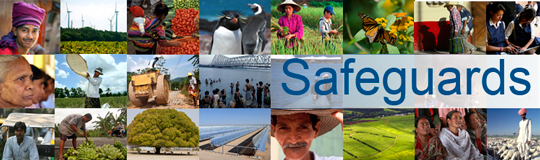 The World Bank Review and Update of the World Bank’s Environmental and Social Safeguard PoliciesConsultation Meeting with Government Representatives and Project Management Offices – Participant ListDate: March 13, 2013Venue: Beijing, ChinaTotal Number of Participants: 24
No.Participant NameOrganization Represented 1Liu DongComprehensive Planning Department, Ministry of Transportation2Xie DongshengForeign Economic Cooperation Center, Minsitry of Agriculture3Chen DanniForeign Economic Cooperation Center, Minsitry of Agriculture4Tu YicaiCenter for Foreign Investment and Loan Affairs, Ministry of Education 5Zuo TaoCenter for Foreign Investment and Loan Affairs, Ministry of Education6Shao YupingCenter for Foreign Investment，China Railway Corporation7Chi YanhuaCenter for Project Supervision and Management, Ministry of Health 8Pan WeiCenter for Project Supervision and Management, Ministry of Health 9Yang XiaohuaForeign Economic Cooperation Office, Ministry of Environmental Protection10Li YuchenForeign Economic Cooperation Office, Ministry of Environmental Protection11Ren RongForeign Economic Cooperation Office, Ministry of Environmental Protection12Li YunpengForeign Economic Cooperation Office, Ministry of Environmental Protection13Liu JieFinance Bureau of Guangdong Province14Guo CuiFinance Bureau of Guangdong Province15Yu YuFinance Bureau of Anhui Province16Zhang JianFinance Bureau of Gansu Province17Yang DongFinance Bureau of Gansu Province18Lei XinFinance Bureau of Gansu Province19Shi JianminGansu Integrated Economic Development of Small Towns Project Management Office20Li YonggangFinance Bureau of Sichuan Province21Ji XinhuaFinance Bureau of Shanghai Municipality22Li DezhongFinance Bureau of Jiangxi Province23Li WanmingFinance Bureau of Yunnan Province24Chen ZhengFinance Bureau of Yunnan Province